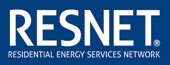 Standard RevisionMINHERS Interim Addendum 52fRater and RFI Eligibility Requirements for HVAC Installation GradingDate Approved:                         	Effective Date:                          Transition Period:                     Transition Period End Date:     Proponent:                                SDC 200Organization:                            RESNETPurpose:Amend Chapters 2 of the MINHERS to establish eligibility requirements for Raters and RFIs to qualify for conducting HVAC grading used in HERS Ratings. This interim addendum will serve to authorize eligibility requirements while final criteria are being developed through the consensus process.Draft PDS-02 MINHERS Addendum 52fRevision of Chapter 1 -  QA Provider Responsibilities for Ensuring Rater and RFI Eligibility to Conduct HVAC Installation GradingRevise Sections of the MINHERs as shown below in underline/strikeout formatAccreditation Criteria for Home Energy Rating Quality Assurance ProvidersRating Quality Assurance Provider ResponsibilitiesAll accredited Home Energy Rating Quality Assurance Providers shall have the following minimum responsibilities:Perform sufficient quality assurance oversight of  HERS Raters and Rating Field Inspectors (RFI’s) to ensure compliance with these Standards and the minimum quality assurance requirements outlined in Chapter 9. This oversight is in addition to the oversight performed by RESNET and quality assurance performed by Quality Assurance Designees of RESNET defined in Chapter 9 of these Standards.Assess, certify, and recertify HERS Raters and RFI’s as required in Chapter 2 of these Standards.Ensure HERS Raters under their providership use the latest version of RESNET accredited software tools as required in section 105 to produce ratings and provide raters  notification within 30 days of any software changes.Submit Confirmed or Sampled Ratings conducted by their certified HERS Raters are submitted to the National RESNET Registry. Submittal of ratings to the Registry shall be completed within 90 calendar days of the rating date, or certification of the rated home in an EEP, whichever is longer.Require that Rated Home Registration ID’s provided by the National RESNET Registry are prominently displayed on all Rating Certifications.Resolve HERS Rater compliance complaints.Undertake disciplinary action on HERS Raters and RFI’s when required.Ensure that HERS Rater and RFI candidates meet the minimum certification requirements of Chapter 2 prior to certification by the Quality Assurance Provider.102.1.9     Confirm eligibility in accordance with section 206.2.3 of these standards prior to allowing Certified HERS Raters and Rating Field Inspectors within their Providership to conduct ANSI/RESNET/ACCA Standard 310 inspections and prior to submitting confirmed ratings that include HVAC grading to the Registry. 102.1.10     Ensure those individuals providing grading for equipment installations under ANSI/RESNET/ACCA Standard 310 that are reflected in HERS Ratings submitted by the Rating Quality Assurance Provider are eligible to do so.102.1.10.1      The following individuals are eligible to conduct inspections for ANSI/RESNET/ACCA Standard 310:102.1.10.1.1      Certified HERS Raters and Rating Field Inspectors confirmed as eligible per 102.1.10.102.1.10.1.2      Individuals certified by EPA approved HVAC Quality Installation Training and Oversight Organizations (H-QUITO)102.1.10.1.3   Individuals certified by the Air Conditioning Contractors of America HVAC Quality Assured Accreditation Program102.1.10.1.4      Other Third Party Quality Assured HVAC Installation Programs approved by RESNETRevision of Chapter 2 -  Rater and RFI Eligibility Requirements for HVAC Installation GradingRevise Sections of the MINHERD as shown below in underline/strikeout formatChapter 2- RESNET NATIONAL STANDARD FOR INSTRUCTION, ASSESSMENT ANDCERTIFICATION206  Certification Candidates206.1  General Provisions206.1.1  ExaminationsExaminations allow a candidate to demonstrate the knowledge required appropriate to their desired certification. RESNET online examinations are time-limited and open-book allowing any reference materials but excluding any form of communication with other individuals during the examination session. Examinations are administered by RESNET, set up by a RESNET Accredited Training Provider and overseen by a RESNET approved proctor. Approved proctors include BPI exam proctors, faculty and staff of libraries, trade schools, colleges, independent testing institutions, or others as approved by RESNET. Approved proctors shall adhere to RESNET's defined test proctoring procedures.206.1.2  Simulated Practical ExaminationsSimulated practical examinations allow a candidate to demonstrate their ability to perform certain tasks appropriate to their desired certification. Rater practical examinations shall be administered by RESNET and will include:206.1.2.1  Rater Simulation Practical Test.206.1.2.2  RESNET Combustion Appliance Simulation Test206.2  CertificationPrior to issuing a candidate's certification, a RESNET Accredited Rating Quality Assurance Provider shall confirm that the candidate has completed at a minimum, all of the following tasks appropriate to their desired certification within a 12-month period (unless otherwise indicated). Only RESNET Accredited Rating Quality Assurance Providers may certify candidates. Rating Providers may require candidates have successfully completed additional instruction beyond these requirements as needed to address their specific program, climate, software, or administrative requirements.206.2.1  Rating Field Inspector (RFI)206.2.1.1  Pass the following RESNET Tests:206.2.1.1.1  The RESNET Combustion Appliance Test206.2.1.1.2  RESNET approved graded field evaluation206.2.1.1.2.1  The graded field evaluation shall performed under the observation of a Candidate Field Assessor.206.2.1.2  Complete at least three mentored rating field inspections observed by a certified HERS rater or a RESNET Candidate Field Assessor. The certified HERS Rater or RESNET Candidate Field Assessor shall use the RESNET graded field evaluation to document the results of mentored inspections.The mentored Rating Field Inspections shall comprise at a minimum the following tasks.206.2.1.2.1  Use pressure differential diagnostics to identify intermediate buffer zones including (but not limited to) attics, garages, or crawlspaces.206.2.1.2.2  Identify insulation defects and account for them in energy analysis tool inputs.206.2.1.2.3  Identify insulation types, thickness, and alignment with air barriers.206.2.1.2.4  Measure pressure differences across the building envelope imposed by the operation of the home's equipment.206.2.1.2.5  Perform envelope leakage testing in accordance with the airtightness testing protocols contained in ANSI/RESNET/ICC 380-2016 .206.2.1.2.6  Perform duct leakage testing in accordance with the duct testing protocols contained in ANSI/RESNET/ICC 380-2016  and interpret results.206.2.1.2.7  Identify room and zone pressure imbalances caused by lack of ducted return air or pressure relief mechanisms such as transfer grilles or jumper ducts.206.2.1.2.8  Perform CAZ, spillage, and CO testing in accordance with Carbon Monoxide (CO) Test and Depressurization Test for the Combustion Appliance Zone (CAZ) protocols contained in ANSI/ACCA 12 QH, Appendix A, Sections A4 and A5.206.2.1.3  RFI’s shall not complete independent field testing and inspections until they have satisfactorily completed the requisite three mentored rating field inspections per 206.2.1.2 and pass the RESNET graded field evaluation.206.2.1.4  After successfully completing the mentored rating field inspections and passing the RESNET graded field evaluation, RFI’s may be permitted to conduct all rating tasks contained under Appendix A without having a certified Rater on site.”206.2.2  Home Energy Rater (HERS Rater)206.2.2.1  Successfully complete a Rater training course provided through a RESNET Accredited Training Provider that meets the minimum standards as defined in Section 202 - Accredited Training Providers.206.2.2.2  Complete the following National RESNET HERS series of tests with the minimum (passing) scores to be determined by RESNET:206.2.2.2.1  Pass the national HERS Rater Test(s)206.2.2.2.2  The RESNET Combustion Appliance Simulation Tests206.2.2.2.3  RESNET Rater Simulation Practical Test206.2.2.3  After passing the all of the RESNET tests, but prior to being certified, the candidate shall complete five probationary ratings with a Rating Quality Assurance Provider overseen by a RESNET certified Candidate Field Assessor. At least three of the five probationary ratings shall be accomplished using field verification of all rated features of the home in accordance with ANSI/RESNET/ICC 380-2016 and shall be completed in the presence of a RESNET Certified Field Assessor, at least one of which shall be completed one-on-one. Probationary ratings shall not be considered Confirmed Ratings.206.2.2.4  A HERS Rater Candidate who does not complete, to the satisfaction of a Quality Assurance Provider, a minimum of three (3) of the five (5) required probationary ratings within fifteen (15) months of passing the National RESNET HERS series of tests as defined in 205.2.3.1, or otherwise does not achieve certification within the allowed fifteen month timeframe, must at a minimum, complete the original requirements and do the following in order to maintain eligibility for certification:206.2.2.4.1  Pass the RESNET National Rater Test again; and206.2.2.4.2   Complete three (3) additional probationary ratings. One of the three (3) additional probationary ratings shall be accomplished using field verification of all rated features of the home in accordance with Section 303.8 and Chapter 8, with the exception that the work is not being performed by a currently Certified Rater and shall be completed in the presence of a RESNET certified Candidate Field Assessor. Probationary ratings shall not be considered Confirmed Ratings.206.2.3 Eligibility to conduct the ANSI/RESNET/ACCA Standard 310 Inspections206.2.3.1 HERS Raters and Rating Field Inspectors are eligible to conduct the ANSI/RESNET/ACCA Standard 310 inspections after successfully completing: 206.2.3.1.1 The RESNET online HVAC Grading training program.206.2.3.1.2  One RESNET HVAC graded field evaluation. The RESNET HVAC graded field evaluation performed under the observation and to the satisfaction of a Certified Quality Assurance Designee who has completed RESNET Required HVAC Grading training.Note: The fundamental criteria in draft PDS-01 section 206.2.3.2 and 206.2.3.3 shown below in both underline and strikeout were moved to Chapter 1 section 102.1, modified to conform to the scope of that chapter and replaced with the new section 206.2.3.2 criteria shown below.206.2.3.2  RESNET Accredited Rating Quality Assurance Providers shall confirm eligibility and provide to the RESNET Registry the documentation required to ensure the HERS Raters and Rating Field Inspectors within their Providership who are eligible to perform these inspections are listed.206.2.3.3 RESNET Accredited Rating Quality Assurance Providers shall confirm eligibility prior to allowing HERS Raters and Rating Field Inspectors within their Providership to conduct ANSI/RESNET/ACCA Standard 310 inspections.206.2.3.2  Maintaining Eligibility:  206.2.3.2.1  Certified HERS Raters and Rating Field Inspectors who have not completed any ANSI/RESNET/ACCA Standard 310 inspections or successfully completed a RESNET HVAC graded field evaluation within their current HERS Rater or RFI Certification period shall successfully complete one RESNET HVAC graded field evaluation to maintain eligibility. The RESNET HVAC graded field evaluation shall be performed under the observation and to the satisfaction of a Certified Quality Assurance Designee who has completed RESNET Required HVAC Grading training. 206.2.3.2.2  Certified HERS Raters and Rating Field Inspectors must complete any additional training and/or attend additional presentations as required by RESNET to maintain their eligibility after completion of their initial training and graded field evaluation. 206.2.3.2.3 Certified HERS Raters and Rating Field Inspectors agree to File and Field QA requirements specific to these inspections as detailed in Chapter 9.